2. B	 TÝDENNÍ PLÁN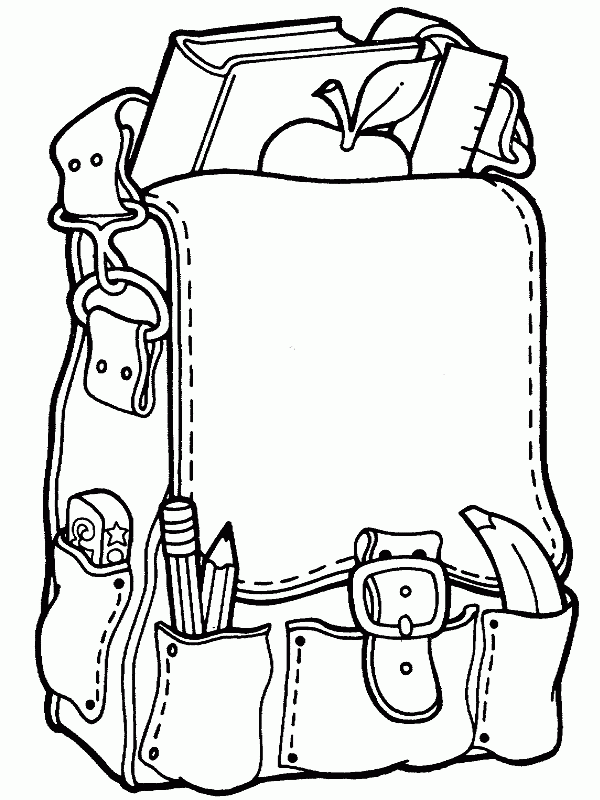 2. týden	(11. 9. – 15. 9. 2017)JMÉNO: …………………………………………CO SE BUDEME UČIT?JAK SE MI DAŘÍ?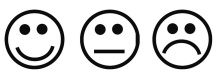 ČESKÝ JAZYKUčebnice str. 6 - 7PS str. 4 - 6Zvládám opakování učiva 
1. ročníku.ČTENÍ, PSANÍČítanka str. 3 - 5Písanka str. 3 - 4Dokáži číst se správnou intonací.Dokážu správně napsat písmena l, e, b, f.MATEMATIKAMatematika str. 6 - 9Zvládám cyklotrasy. Umím zaznamenat do tabulky cestující v autobuse.Zvládl jsem sám vyřešit slovní úlohu.PRVOUKAPrvouka str. 5 - 6 Zvládám opakování učiva 
1. ročníku.